Red Ribbon Week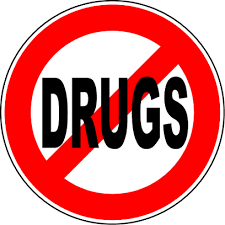 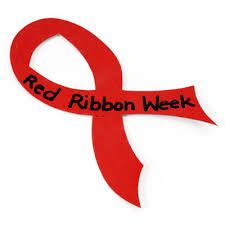 October 25th to 29th10/25 – Monday: Wear Red. Wear red to show you are “RED-Y” to stand up for healthy choices.10/26 - Tuesday: Keep it mellow. Say NO to drugs and wear your PJ’s to school.10/27 - Wednesday: Camo Day – Be bold and brave by making healthy choices. We can’t hide our Penn Manor pride. Wear camouflage.10/28 - Thursday: Be a “Jean-ious” – Don’t do 			DRUGS. Wear Jeans. 10/29 – Friday: Team up Against Drugs. Wear your favorite team jersey, shirt or colors!